Дидактическое пособие «Буквоежка»Попова Т.Н.,  Казначеева И.А. – воспитатели группы компенсирующей направленности детей с ТНР. МДОУ «Детский сад комбинированного вида № 27 «Золотая рыбка»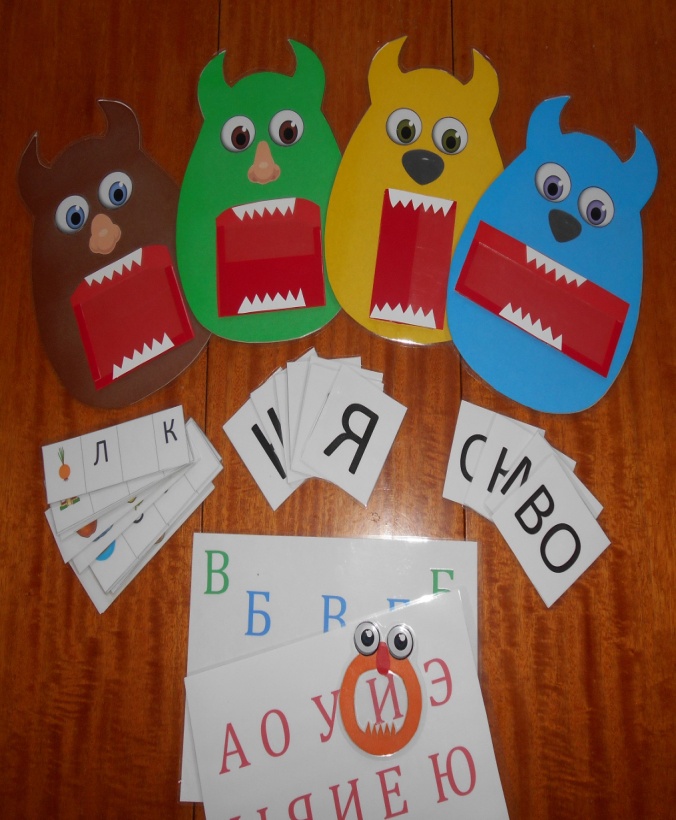 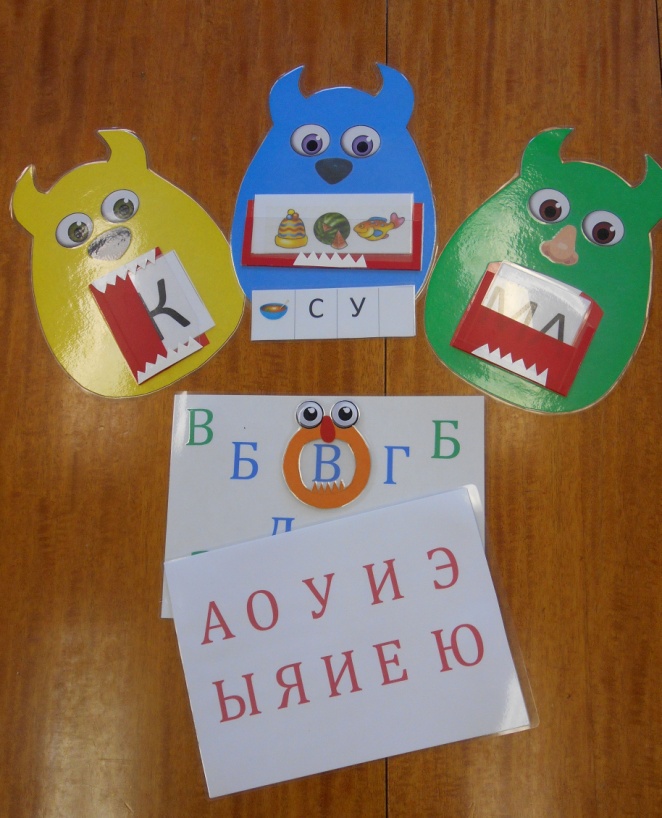  Краткое описание пособия. Дидактическое пособие «Буквоежка» разработано для детей 5-7 лет по обучению элементам грамоты и профилактики оптической дисграфии и дислексии. Данное пособие будет полезно воспитателям, учителям-логопедам, родителям.Может быть использовано в работе с детьми с речевыми нарушениями, а так же с детьми с нормальным речевым развитием. Использовать его можно как в совместной деятельности с педагогом, так и в самостоятельной деятельности детей.Пособие представляет собой 4 больших силуэта «Буквоежки» с карманом в виде рта и набором карточек и 1 маленького «Буквоежки» с ртом – окном и большими картами букв. Всё изготовлено из картона и заламинировано. Игровые ситуации:-  Какую букву съел «Буквоежка»? (жёлтый и зелёный «Бувоежка», карточки букв)Ребенку предлагается узнать букву по отдельным элементам и назвать ее.- Какой слог съел «Буквоежка»? (зелёный «Бувоежка», карточки слогов)Ребенку необходимо по элементам букв угадать, какой слог написан на карточке.- Какие буквы съел «Буквоежка»? (коричневый  «Буквоежка», карточки)Ребенку предлагается узнать буквы по контуру, наложенными одна на другую.-Какую букву в слове съел «Буквоешка»? ( синий «Буквоешка», набор карточек)Ребенку предлагается произнести слово и определить, какой буквы (в начале, в конце, в середине) не хватает в слове.- Какое слово съел «Буквоежка»? (синий «Буквоежка», набор карточек,+ касса букв)Ребёнок определяет первый звук в каждом слове – картинке, выкладывает буквами и читает, какое слово получилось.- Накорми «Буквоежку». (маленький «Буквоежка», большие карты с набором букв)Взрослый или ребёнок произносит звук, другой ребёнок находит букву.Ценность дидактического пособия «Буквоежка» в том, что оно интересно детям, не сложно в исполнении и  может решить множество задач, таких как: закрепление образа букв, совершенствование навыков звукобуквенного анализа; развитие фонематического слуха, зрительного восприятия; совершенствование навыков слогового анализа, чтения слогов, слов. 